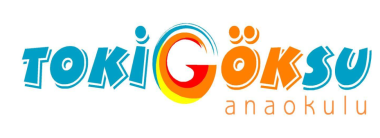 2023  NISAN AYI ARA ÖĞÜN LISTESI  Sinem ÖZDEM                                                                                                                      Ali BEYAZ  Müdür Yrd.                                                                                                                             Okul MüdürüGÜNLERARA ÖĞÜN MENÜSÜ03/04/23*Salatalık*Peynir*Ekmek*Bitki çayı04/04/23Sebzeli mercimek çorbası*Ekmek05/04/23Tarçınlı portakallı kek*Süt06/04/23 Patetesli Omlet* Siyah zeytin*ekmek*Bitki çayı07/04/23Çilek reçelli ekmek*Bitki çayı10/04/23Yesil zeytin* Peynir*Ekmek*Bitki çayı11/04/23Kıymalı Makarna*Yogurt12/04/23Omlet* Siyah zeytin*Ekmek*Bitki Çayı13/04/23Peynirli Poğaça* süt14/04/23Tahin pekmezli ekmek* Bitki çayıMUTLU TATİLLERİYİ BAYRAMLAR24/04/23Fırında yumurtalı peynirli Ekmek*Salatalık *Bitki cayı25/04/23Tavuk sulu  şehriye Çorbası*Ekmek26/04/23Tuzlu kurabiye * Süt27/04/23Sebzeli bulgur pilavı*Yoğurt28/04/23Tereyağlı -Ballı Ekmek*Süt